П О М Ш У Ö МР Е Ш Е Н И Е  О внесении изменений в решение Совета муницпального района «Печора»  от 15 февраля 2018 года № 6-21/227 «Об установлении условий оплаты труда главы муниципального района «Печора» - руководителя администрации» Руководствуясь Постановлением Правительства Республики Коми от 10.11.2014 года № 439 «О нормативах формирования в Республике Коми расходов на оплату труда депутатов, выборных должностных лиц местного самоуправления, осуществляющих свои полномочия на постоянной основе, и муниципальных служащих, замещающих должности муниципальной службы в городских округах (муниципальных районах) в Республике Коми», статьями 26, 38 Устава муниципального образования муниципального района «Печора» Совет муниципального района «Печора» р е ш и л:1. Внести изменение в решение Совета муниципального района «Печора» от 15 февраля 2018 года № 6-21/227 «Об установлении условий оплаты труда главы муниципального района «Печора» - руководителя администрации»:1.1 Пункт 1 решения изложить в следующей редакции:«1. Установить главе муниципального района «Печора» - руководителю администрации следующие условия оплаты труда:- должностной оклад в размере 18277 рублей;- размер ежемесячного денежного поощрения – 3,9 должностных окладов;- надбавка за работу со сведениями, составляющими государственную тайну, в предельном размере в соответствии с уровнем допуска;- премия в размере десяти окладов (в расчете на финансовый год) с учетом ежемесячного денежного поощрения, надбавки за работу со сведениями, составляющими государственную тайну;   - районный коэффициент и процентная надбавка к заработной плате за стаж работы в районах Крайнего Севера и приравненных к ним местностях в порядке, установленном законодательством Российской Федерации и законодательством Республики Коми.           2. Настоящее решение вступает в силу со дня его принятия и распространяется на правоотношения, возникшие с 01 апреля 2018 года.И.о. председателя Совета муниципального района «Печора»                                                    Г.К. Коньковг. Печора24 апреля 2018 года№ 6-24/268«ПЕЧОРА»  МУНИЦИПАЛЬНÖЙ РАЙОНСАСÖВЕТ 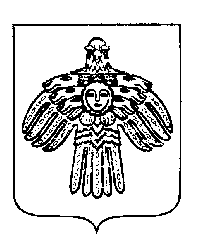 СОВЕТ МУНИЦИПАЛЬНОГО РАЙОНА «ПЕЧОРА»